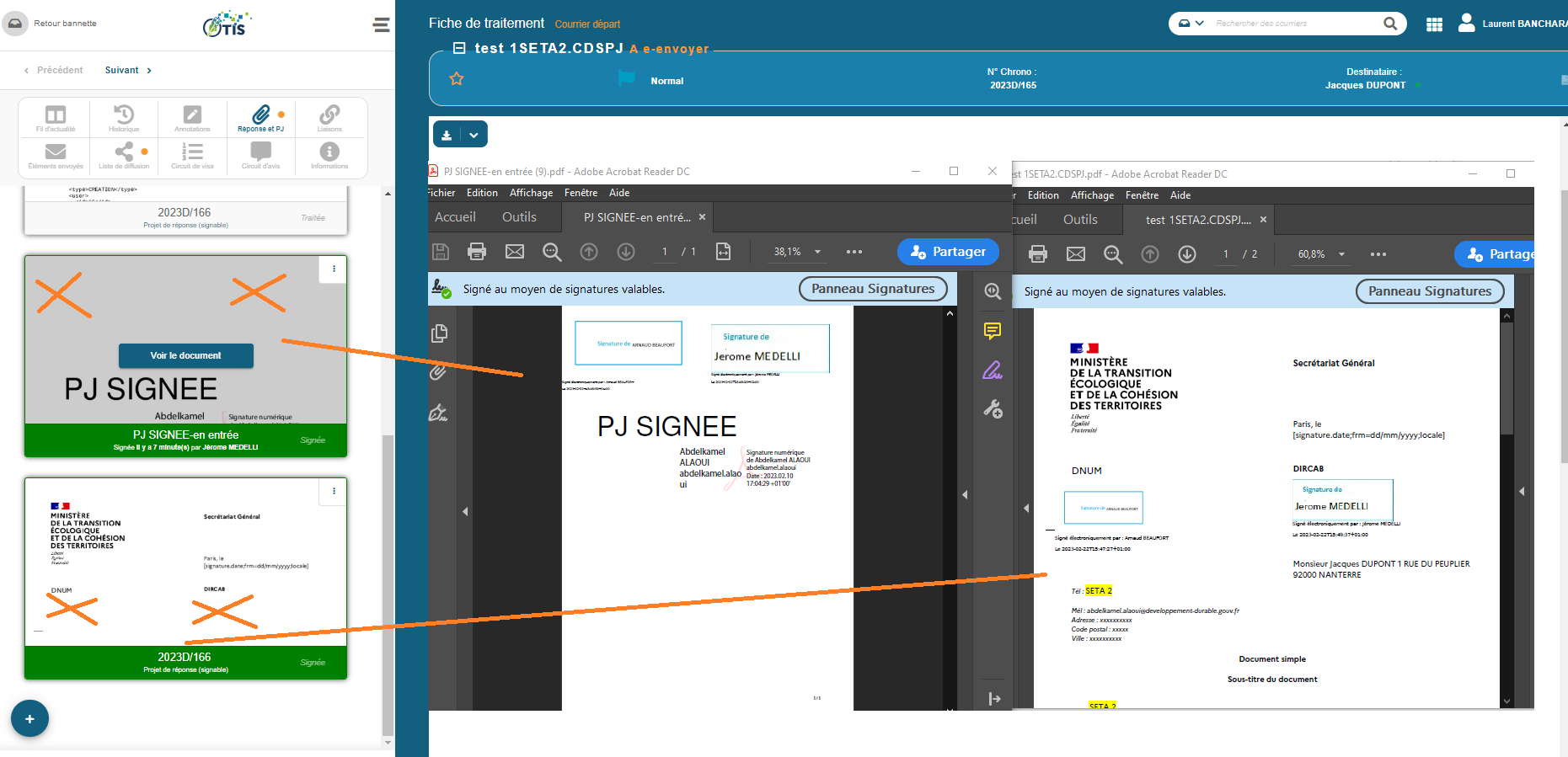 Capture 3 : les deux fichiers pdf sont ouverts à droiteLes croix indiquent l’emplacement des signatures non visibles.